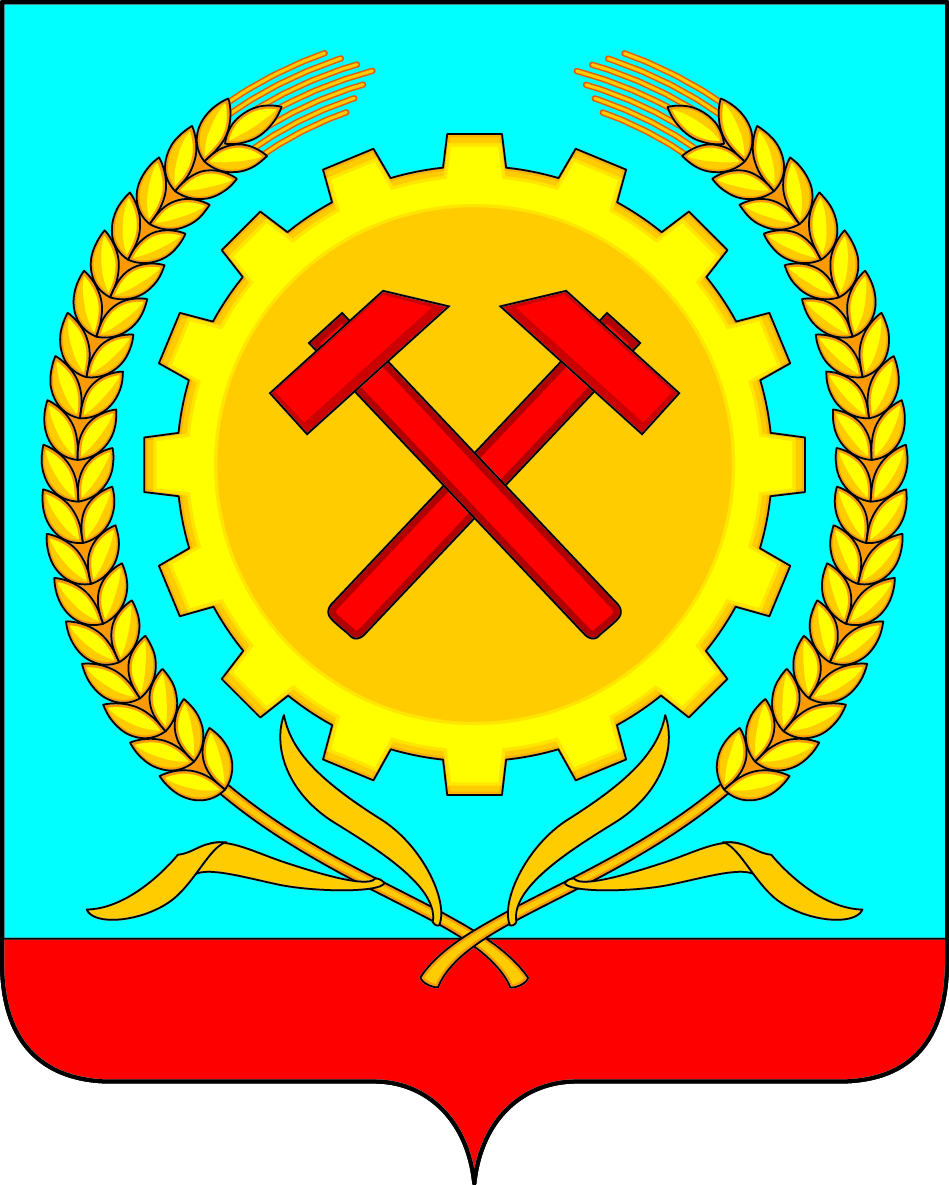 АДМИНИСТРАЦИЯ ГОРОДСКОГО ПОСЕЛЕНИЯ ГОРОД  ПОВОРИНОПОВОРИНСКОГО МУНИЦИПАЛЬНОГО РАЙОНАВОРОНЕЖСКОЙ ОБЛАСТИПОСТАНОВЛЕНИЕот   01.03.2021г.   № 82В соответствии с федеральными законами от 12 февраля 1998 года № 28-ФЗ «О гражданской обороне», от 21 декабря 1994 года № 68-ФЗ «О защите населения и территории от чрезвычайных ситуаций природного и техногенного характера», постановлением правительства Воронежской области от 29.12.2010 года № 1161 «О порядке оповещения и информирования населения Воронежской области об опасностях, возникающие при военных конфликтах или вследствие этих конфликтов, а также при чрезвычайных ситуациях природного и техногенного характера»администрация городского поселения город Поворино Поворинского муниципального района Воронежской области постановляет:1. Создать и поддерживать в состоянии постоянной готовности к использованию систему оповещения населения об опасностях, возникающих при военных конфликтах или вследствие этих конфликтов, а также при чрезвычайных ситуациях природного и техногенного характера.2. Утвердить Положение о системе оповещения населения об опасностях, возникающих при военных конфликтах или вследствие этих конфликтов, а также при чрезвычайных ситуациях природного и техногенного характера.3. Контроль за исполнением настоящего положения оставляю за собой.Глава администрации                                                  М.А. Брагин     Приложение № 1 к постановлению администрации городского поселения город ПовориноПоворинского муниципального районаВоронежской областиот 01.03.2021 г. № 82ПОЛОЖЕНИЕо системе оповещения населения об опасностях, возникающих при военных конфликтах или вследствие этих конфликтов, а также при чрезвычайных ситуациях природного и техногенного характера1.Общие положения1.Настоящее Положение о системе оповещения населения об опасностях, возникающих при военных конфликтах или вследствие этих конфликтов, а также при чрезвычайных ситуациях природного и техногенного характера разработано в целях реализации федеральных законов от 07 июля 2003 года № 126-ФЗ «О связи», от 12 февраля 1998 года № 28-ФЗ «О гражданской обороне», от 06 марта 2006 № 35-ФЗ «О противодействии терроризму», от 09 января 1996 года № 3-ФЗ «О радиационной безопасности населения», от 21 ноября 1995 года № 170-ФЗ «Об использовании атомной энергии», от 21 декабря 1994 года № 68-ФЗ «О защите населения и территорий от чрезвычайных ситуаций природного и техногенного характера», постановлений Правительства Российской Федерации от 01 марта 1993 года № 177 «Об утверждении Положения о порядке использования действующих радиовещательных и телевизионных станций для оповещения и информирования населения Российской Федерации в чрезвычайных ситуациях мирного и военного времени», от 01 марта 1993 года № 178 «О создании локальных систем оповещения в районах размещения потенциально опасных объектов», от 27 июля 1998 года № 844 «О формировании единого производственно-технического комплекса государственных электронных средств массовой информации», постановлениями правительства Воронежской области от 16 декабря 2010 № 1101 «О порядке сбора и обмена информацией в области защиты населения и территорий от чрезвычайных ситуаций природного и техногенного характера», от 29 декабря 2010 № 1161 «О порядке оповещения и информирования населения Воронежской области об опасностях, возникающих при военных конфликтах или вследствие этих конфликтов, а также при чрезвычайных ситуациях природного и техногенного характера» (далее - Положение).1.2. Настоящее Положение определяет назначение и задачи, а также порядок реализации мероприятий по созданию, совершенствованию и поддержанию в постоянной готовности к задействованию в целях оповещения населения  системой оповещения и информирования населения городского поселения город Поворино Поворинского муниципального  района Воронежской области об угрозе возникновения или о возникновении чрезвычайных ситуаций, об опасностях, возникающих при военных конфликтах или вследствие этих конфликтов.1.3.Система оповещения городского поселения город Поворино Поворинского муниципального  района Воронежской области представляет собой организационно-техническое объединение сил и средств связи, специализированных технических средств оповещения и информирования, в том числе в местах массового пребывания людей, сетей вещания, каналов сети связи и передачи данных общего пользования, обеспечивающих доведение информации и сигналов оповещения до органов управления, сил гражданской обороны городского поселения город Поворино Поворинского  муниципального района Воронежской области.1.4. В систему оповещения входят: - на муниципальном уровне - местная система оповещения (на территории муниципального образования); - на объектовом уровне - локальная система оповещения (в районе размещения потенциально опасного объекта). 1.5 Системы оповещения могут быть задействованы как в мирное время, так и при военных конфликтах.2. Назначение и основные задачи  системы оповещения городского поселения город Поворино Поворинского муниципального района Воронежской области2.1.Система оповещения городского поселения город Поворино Поворинского муниципального  района Воронежской области предназначена для обеспечения своевременного доведения до органов управления, сил и средств гражданской обороны городского поселения город Поворино Поворинского муниципального района Воронежской области.     2.2. Основной задачей системы оповещения городского поселения город Поворино Поворинского муниципального  района Воронежской области является доведение информации и сигналов оповещения до:- руководящего состава гражданской обороны городского поселения город Поворино Поворинского муниципального  района Воронежской области и муниципального звена ВТП РСЧС; - работника, уполномоченного на решение задач в области защиты населения и территорий от чрезвычайных ситуаций и (или) гражданской обороны при администрации городского поселения город Поворино Поворинского муниципального района Воронежской области;- единой дежурно-диспетчерской службы Поворинского муниципального  района Воронежской области;- населения, проживающего на территории городского поселения город Поворино Поворинского муниципального  района Воронежской области.          2.3. Основной задачей локальной системы оповещения является обеспечение доведения информации и сигналов оповещения до:- руководящего состава гражданской обороны организации, эксплуатирующей потенциально опасный объект, и объектового звена ВТП РСЧС;- объектовых аварийно-спасательных формирований, в том числе специализированных;- персонала организации, эксплуатирующей потенциально опасный производственный объект;- руководителей и дежурно-диспетчерских служб организаций, расположенных в зоне действия локальной системы оповещения;- населения, проживающего в зоне действия локальной системы оповещения.3. Порядок использования системы оповещения городского поселения город Поворино Поворинского муниципального  района Воронежской области3.1. Основной способ оповещения населения - передача информации и сигналов оповещения по сетям связи, предназначенным для распространения программ теле- и радиовещания.3.2. Для оповещения и информирования населения городского поселения город Поворино Поворинского муниципального района Воронежской области об опасностях, возникающих при военных конфликтах или вследствие этих конфликтов, а также при чрезвычайных ситуациях природного и техногенного характера, привлекаются технические средства действующих радиовещательных и телевизионных станций, операторы подвижной радиотелефонной связи и владельцы сетей электрической связи (независимо от формы собственности) действующие на территории городского поселения город Поворино Поворинского муниципального района и Воронежской области.Порядок привлечения локальных систем определяется по согласованию с задействованными организациями.3.3. Для передачи установленных единых сигналов оповещения руководящему составу гражданской обороны городского поселения город Поворино Поворинского муниципального района Воронежской области и муниципального звена ВТП РСЧС используются автоматизированная система оповещения АСО-4 единой дежурно-диспетчерской службы Поворинского муниципального района.3.4.Для передачи установленных единых сигналов оповещения населения Поворинского муниципального района, в том числе экстренного оповещения об опасностях, возникающих при военных конфликтах или вследствие этих конфликтов, а также при чрезвычайных ситуациях природного и техногенного характера, используется муниципальная система оповещения, которая включает себя:- комплексы технических средств региональной автоматизированной системы централизованного оповещения муниципального уровня;- местные системы оповещения сельских (городских) поселений района;- специализированные технические средства оповещения и информирования населения в местах массового пребывания людей; - автоматизированная система оповещения АСО-4 по заранее подготовленным спискам;- специализированные транспортные средства с установленными устройствами для подачи специальных световых и звуковых сигналов (по согласованию);- мобильные (переносные) технические средства оповещения;- технические средства локальных систем оповещения. 3.5. Передача информации и сигналов оповещения осуществляется оперативно дежурной сменной ЕДДС Поворинского муниципального района.Распоряжение на задействование систем оповещения отдаются:3.5.1. На муниципальном уровне:- местной системы оповещения муниципального района – главой администрации Поворинского муниципального района или лицом, его замещающим, с последующим докладом губернатору Воронежской области;-местных систем оповещения сельского (городского) поселения, главой администрации сельского (городского) поселения или лицом, его замещающим, с последующим докладом главе администрации района Воронежской области, оперативному дежурному ЕДДС Поворинского муниципального района.3.5.2 Локальной системы оповещения – руководитель организации, эксплуатирующей потенциально опасный объект, с последующим докладом старшему оперативному дежурному федерального казенного учреждения «Центра управления в кризисных ситуациях Главного управления МЧС России по Воронежской области» и оперативному дежурному ЕДДС Поворинского муниципального района.3.6. В исключительных, не терпящих отлагательства случаях допускается передача в целях оповещения кратких речевых сообщений способом прямой передачи или в магнитной (цифровой) записи непосредственно с рабочих мест оперативных дежурных ЕДДС Поворинского района с последующим докладом главе администрации Поворинского муниципального района Воронежской области и старшему оперативному дежурному федерального казенного учреждения «Центра управления в кризисных ситуациях Главного управления МЧС России по Воронежской области» (далее -ЦУКС ГУ МЧС России по Воронежской области).3.7. Дежурно-диспетчерская служба ЕДДС, получив сигналы (распоряжения) или информацию оповещения, подтверждает их получение. Немедленно доводит полученный сигнал (распоряжение) до главы администрации Поворинского муниципального района, либо лица, его замещающего, руководителя постоянно действующего органа управления муниципального звена ВТП РСЧС, оперативных дежурных служб (диспетчеров) потенциально опасных объектов и других объектов экономики, имеющих важное оборонное и экономическое значение или представляющих высокую степень опасности возникновения чрезвычайных ситуаций при военных конфликтах и мирное время и населения муниципального образования.3.8. Передача сигналов (распоряжений) и информации оповещения от верхнего уровня оповещения может осуществляться как в автоматизированном, так и неавтоматизированном режимах. 3.9. Непосредственное оповещение населения осуществляется по автоматизированным системам оповещения всех уровней, обеспечивающим доведение до населения сигнала «Внимание всем!» путем включения электросирен, передачу краткой экстренной информации оповещения с перерывом телевизионного и радиовещания.Для этих целей используются четыре электросирены,  а для передачи  звукового экстренного сообщения используется: - сеть проводного вещания линейно-технического участка по Поворинскому району филиала ПАО Воронежского филиала ПАО «Ростелеком»; - операторы связи ПАО «МТС», ПАО «Теле-2», ПАО «Билайн», ПАО «Мегафон»;- телеканалы Россия 1, Россия 24; - радиопрограммы «Маяк», «Мелодия», «Радио Россия», «Дети ФМ», «Русское радио», «Радио Благовестие»;- автомобили оснащенные громкоговорителями, автомобили экстренных служб и мобильные средства оповещения по заранее подготовленным маршрутам по заранее подготовленным маршрутам.3.10. Взаимодействие оперативных дежурных служб организаций, участвующих в передаче сигналов (распоряжений) и информации оповещения, организуется в соответствии с инструкциями, согласованными с заинтересованными ведомствами и организациями.3.11. Порядок применения местной системы оповещения, состав привлекаемых для оповещения и информирования сил, ответственных за выполнение мероприятий должностных лиц определяются решением главы администрации Поворинского муниципального района.3.12 Решение на применение местной системы оповещения разрабатывается органом, специально уполномоченным на решение задач в области защиты населения и территорий от чрезвычайных ситуаций и (или) гражданской обороны при муниципальном образовании; работником, уполномоченным на решение задач в области защиты населения и территорий от чрезвычайных ситуаций и (или) гражданской обороны при администрации Поворинского муниципального района Воронежской области.3.13. Обо всех случаях (санкционированных и несанкционированных) применения местной системы оповещения оперативный дежурный ЕДДС Поворинского муниципального района сообщает старшему оперативному дежурному ЦУКС ГУ МЧС России по Воронежской  области.4. Порядок поддержания в готовностисистемы оповещения городского поселения город Поворино Поворинского муниципального  района Воронежской области4.1. В целях поддержания системы оповещения городского поселения город Поворино Поворинского муниципального  района Воронежской области в состоянии постоянной готовности органы местного самоуправления Воронежской области совместно с организациями связи осуществляют проведение плановых и внеплановых проверок работоспособности муниципальной системы оповещения.Проверки систем оповещения проводятся с участием глав администраций сельских (городских) поселений, на территориях которых установлены технические средства оповещения местных систем,  представителей организаций связи и операторов связи, а проверки с задействованием сетей телерадиовещания - с участием представителей телерадиокомпаний, организаций или их филиалов, привлекаемых к обеспечению оповещения. 4.2. Организации связи, операторы связи и организации телерадиовещания непосредственно осуществляют работы по созданию и поддержанию технической готовности муниципальной системы оповещения на договорной основе.4.3. В целях обеспечения устойчивого функционирования муниципальной системы оповещения предусматриваются:- доведение информации оповещения с нескольких территориально разнесенных пунктов управления;- размещение используемых в интересах оповещения центров (студий) радиовещания, средств связи и аппаратуры оповещения на запасном пункте управления.4.4. Запасы мобильных (перевозимых и переносных) технических средств оповещения населения создаются и поддерживаются в готовности к использованию в соответствии с положениями Федерального закона «О защите населения и территорий от чрезвычайных ситуаций природного и техногенного характера» и методическими рекомендациями Главного управления МЧС России по Воронежской области(статья 25).4.5. В целях поддержания муниципальной системы оповещения в постоянной готовности к использованию проводятся следующие виды проверок:- комплексные технические проверки готовности муниципальной системы оповещения с включением оконечных средств оповещения и доведением проверочных сигналов и информации оповещения до населения;- технические проверки готовности муниципальной системы оповещения к задействованию без включения оконечных средств оповещения населения.4.6. Комплексные технические проверки муниципальной системы оповещения проводятся один раз в год в рамках проводимой комплексной технической проверки РАСЦО населения Воронежской области в соответствии с утвержденным правительством Воронежской области планом.4.7. Результаты комплексной технической проверки муниципальной системы оповещения оформляются актом и представляются в казенное учреждение Воронежской области «Гражданская оборона, защита населения и пожарная безопасность Воронежской области». 4.8. Технические проверки готовности муниципальной системы оповещения к использованию проводятся оперативным дежурным ЦУКС ГУ МЧС России по Воронежской  области путем ежедневной передачи сигнала (или речевого сообщения) «Техническая проверка» без включения оконечных средств оповещения населения с последующей записью результатов технической проверки в книгу учета технического состояния средств оповещения.4.9. Перед проведением технических проверок в обязательном порядке проводится комплекс организационно-технических мероприятий в целях исключения несанкционированного запуска муниципальной системы оповещения.5. Обязанности по обеспечению оповещения и информирования населения городского поселения город Поворино Поворинского муниципального района Воронежской области с использованием муниципальной системы оповещения5.1. Органы местного самоуправления Поворинского муниципального района:5.1.1. Создают, поддерживают в постоянной готовности и определяют порядок использования муниципальной системы оповещения и информирования населения Поворинского муниципального района.5.1.2. Определяют потребность в мобильных средствах и создают запасы мобильных средств оповещения для оповещения населения, не охваченного системой централизованного оповещения, планируют их использование.5.1.3. Разрабатывают тексты речевых сообщений для оповещения и информирования населения и организуют их запись на магнитные (цифровые) носители.5.1.4. Организуют и осуществляют подготовку дежурно-диспетчерской службы ЕДДС Поворинского муниципального района.5.1.5. Планируют и проводят совместно с руководителями действующих на территории Поворинского муниципального района  радиовещательных и телевизионных станций, студий и систем кабельного телевидения и проводного вещания (независимо от форм собственности) тренировки по передаче сигналов оповещения и речевой информации.5.1.6. Организуют оповещение населения с привлечением специальных транспортных средств с установленными устройствами для подачи специальных световых и звуковых сигналов, используемых для осуществления деятельности организациями, функционирующими на территории Поворинского муниципального района.5.1.7. Обеспечивают своевременное оповещение населения, в том числе экстренное оповещение населения, об опасностях, возникающих при военных конфликтах или вследствие этих конфликтов, а также об угрозе возникновения или о возникновении чрезвычайных ситуаций природного и техногенного характера.5.1.8.Представляют заявки в организации связи на выделение соединительных линий и каналов связи от органов, осуществляющих управление гражданской обороной, к объекту вещания.5.1.9.Разрабатывают, совместно с организациями связи, порядок взаимодействия соответствующих оперативных дежурных (диспетчерских) служб при передаче сигналов и информации оповещения по сетям вещания5.2. Организации связи (независимо от форм собственности):5.2.1.Обеспечивают готовность технических средств оповещения, каналов связи и систем передачи к доведению сигналов и информации оповещения.5.2.2.Организуют и осуществляют подготовку дежурных (диспетчерских) служб организаций и объектов подготовку эксплуатационного персонала объектов связи.О порядке оповещения и информирования населения об опасностях, возникающих при военных конфликтах или вследствие этих конфликтов, а также при чрезвычайных ситуациях природного и техногенного характера  на территории городского поселения город Поворино Поворинского муниципального района Воронежской области